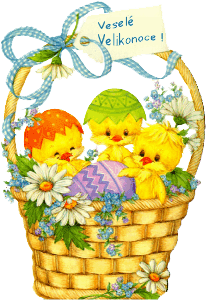 JÍDELNÍČEK CIZÍ TUŘANY 22. 4. – 26. 4. 2019  Pondělí           22. 4.                                VELIKONOČNÍ PONDĚLÍ…………………………………………………………………………………………………………………………………………… Úterý          Polévka: hovězí vývar s rýží a hráškem (1a,9)  23. 4.        Hl. jídlo: špagety se špenátem a kuřecím masem (1a,7)…………………………………………………………………………………………………………………………………………… Středa        Polévka: hrachová (1a)  24. 4.           Hl. jídlo: znojemská hovězí pečeně, rýže (1a,7)                         ……………………………………………………………………………………………………………………………………………Čtvrtek         Polévka: kuřecí vývar s kuskusem (1a,9) 25. 4.           Hl. jídlo: luštěninové rizoto, sýr, kyselá okurka (1a,7)……………………………………………………………………………………………………………………………………………Pátek          Polévka: bramborová (1a,9)26. 4.           Hl. jídlo: borůvkové koláče se žmolenkou (1a,7)……………………………………………………………………………………………………………………………………………Obsahuje alergeny: viz pokrmZměna jídelníčku vyhrazena!Přejeme dobrou chuť!Strava je určena k okamžité spotřebě!